SLOVENSKI JEZIK: BESEDE Z ENAKIM POMENOMBesedam, ki pomenijo isto, na primer KEKS in PIŠKOT, rečemo sopomenke.Poslušaj kratko razlago na spodnjem posnetkuPovezava na videoposnetekhttps://youtu.be/5N7v9hZSIt4Sedaj pa samostojno reši naloge v SLJ DZ na strani 68. Naloge označene s svinčnikom napiši v zvezek (to sta 1. naloga in ponovim).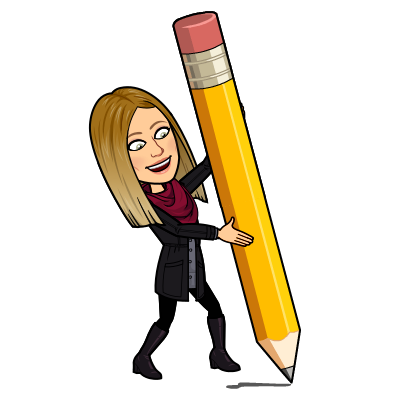 